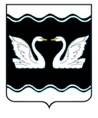 АДМИНИСТРАЦИЯ  ПРОЛЕТАРСКОГО СЕЛЬСКОГО ПОСЕЛЕНИЯКОРЕНОВСКОГО РАЙОНАПОСТАНОВЛЕНИЕот 24.12.2019					                                                                              № 184хутор Бабиче-КореновскийО внесении изменений в постановление администрации Пролетарского сельского поселения Кореновского района от 29 ноября 2019 года № 167 «О признании утратившими силу некоторых постановлений администрации Пролетарского сельского поселения Кореновского района»С целью приведения нормативных актов администрации Пролетарского сельского поселения Кореновского района в соответствие с действующим законодательством, администрация Пролетарского сельского поселения Кореновского района п о с т а н о в л я е т:1. Внести в постановление администрации Пролетарского сельского поселения Кореновского района от 29 ноября 2019 года № 167 «О признании утратившими силу некоторых постановлений администрации Пролетарского сельского поселения Кореновского района» следующие изменения:1.1 пункт 1 постановления изложить в новой редакции:«Признать утратившим силу  постановление администрации Пролетарского сельского поселения Кореновского района:от 06 ноября 2019 года № 137 «Об утверждении административного регламента предоставления администрацией Пролетарского сельского поселения Кореновского района  муниципальной  услуги «Предоставление информации о порядке предоставления жилищно-коммунальных услуг населению».2. Общему отделу администрации  Пролетарского сельского поселения Кореновского района (Качан) обеспечить обнародование настоящего постановления и размещение его на официальном сайте администрации Пролетарского сельского поселения Кореновского района в информационно-телекоммуникационной сети «Интернет».3. Постановление вступает в силу после его официального обнародования.Глава Пролетарского сельского поселения   Кореновского района                                                                    М.И. Шкарупелова2ЛИСТ СОГЛАСОВАНИЯпроекта постановления администрации Пролетарского сельского поселения Кореновского района от 24 декабря 2019 года № 184 «О внесении изменений в постановление администрации Пролетарского сельского поселения Кореновского района от 29 ноября 2019 года № 167 «О признании утратившими силу некоторых постановлений администрации Пролетарского сельского поселения Кореновского района»Проект подготовлен и внесён:Общим отделом администрации Пролетарского сельского поселенияКореновского района                                     Начальник общего отдела                                                                        В.В. КачанПроект согласован:Ведущий специалист общего отделаадминистрации Пролетарскогосельского поселенияКореновского района                                                                           Л.В. ДемченкоНачальник финансового отделаадминистрации Пролетарскогосельского поселенияКореновского района                                                                           О.И. Цапулина